                       РЕШЕНИЕ                                                                      КАРАРОб отмене решение № 151 от 29 мая 2018г. «Об утверждении порядка  размещения сведений о доходах, расходах, об имуществе и обязательствах имущественного характера депутатов Совета сельского поселения Сатыевский  сельсовет муниципального района Миякинский район Республики Башкортостан  и членов их семей на официальном сайте Администрации сельского поселения Сатыевский сельсовет муниципального района Миякинский район Республики Башкортостан и предоставления этих сведений общероссийским и республиканским средствам массовой информации для опубликования».На основании экспертного заключения Государственного комитета Республики Башкортостан по делам юстиции от 07.12.2023 года № НГР RU 03028905201800011  на решение Совета сельского поселения Сатыевский сельсовет , Совет сельского поселения Сатыевский сельсовет муниципального района Миякинский район Республики Башкортостан решил:           1.Отменить решение Совета сельского поселения Сатыевский  сельсовет муниципального района Миякинский район Республики Башкортостан от 29 мая 2018  года № 151«Об утверждении порядка  размещения сведений о доходах, расходах, об имуществе и обязательствах имущественного характера депутатов Совета сельского поселения Сатыевский  сельсовет муниципального района Миякинский район Республики Башкортостан  и членов их семей на официальном сайте Администрации сельского поселения Сатыевский сельсовет муниципального района Миякинский район Республики Башкортостан и предоставления этих сведений общероссийским и республиканским средствам массовой информации для опубликования».          2.Обнародовать настоящее решение путем размещения на информационном стенде в здании администрации сельского поселения Сатыевский сельсовет по адресу: Республика Башкортостан, Миякинский район, с. Сатыево, ул. Центральная, д. 19 и разместить на официальном сайте в сети интернет по адресу: http:// spsatievski.ru/      3.Контроль за исполнением настоящего решения оставляю за собой.          4.Настоящее решение вступает в силу со дня его подписания.Глава сельского поселенияСатыевский сельсовет                                                                               З.М.Гафаровас.Сатыевоот «14» декабря 2023 г.№ 27Совет сельского поселения Сатыевский сельсовет муниципального района Миякинский район 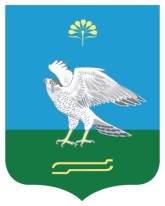 Республики БашкортостанБашkортостан Республикаhы Миякә районы муниципаль районының Сатый ауыл советы ауыл биләмәhе Советы 